PAŽLJIVO POGLEDAJ SLIČICE I GLASNO IMENUJ ŠTO NA SLIČICAMA VIDIŠ. NACRTAJ U BILJEŽNICU DVA STUPCA.U JEDAN STUPAC NACRTAJ ILI NAPIŠI  ONE SLIČICE NA KOJIMA SI VIDIO SAMO JEDAN (1) PREDMET ILI OSOBU, A U DRUGI STUPAC NACRTAJ ILI NAPIŠI GDJE VIDIŠ VIŠE. 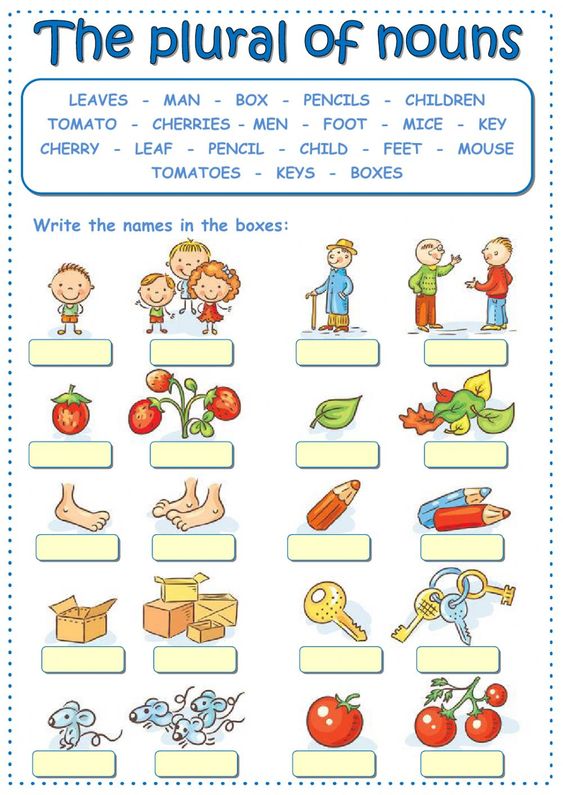 OVAKO NACRTAJ U BILJEŽNICU:JEDAN (1)VIŠE